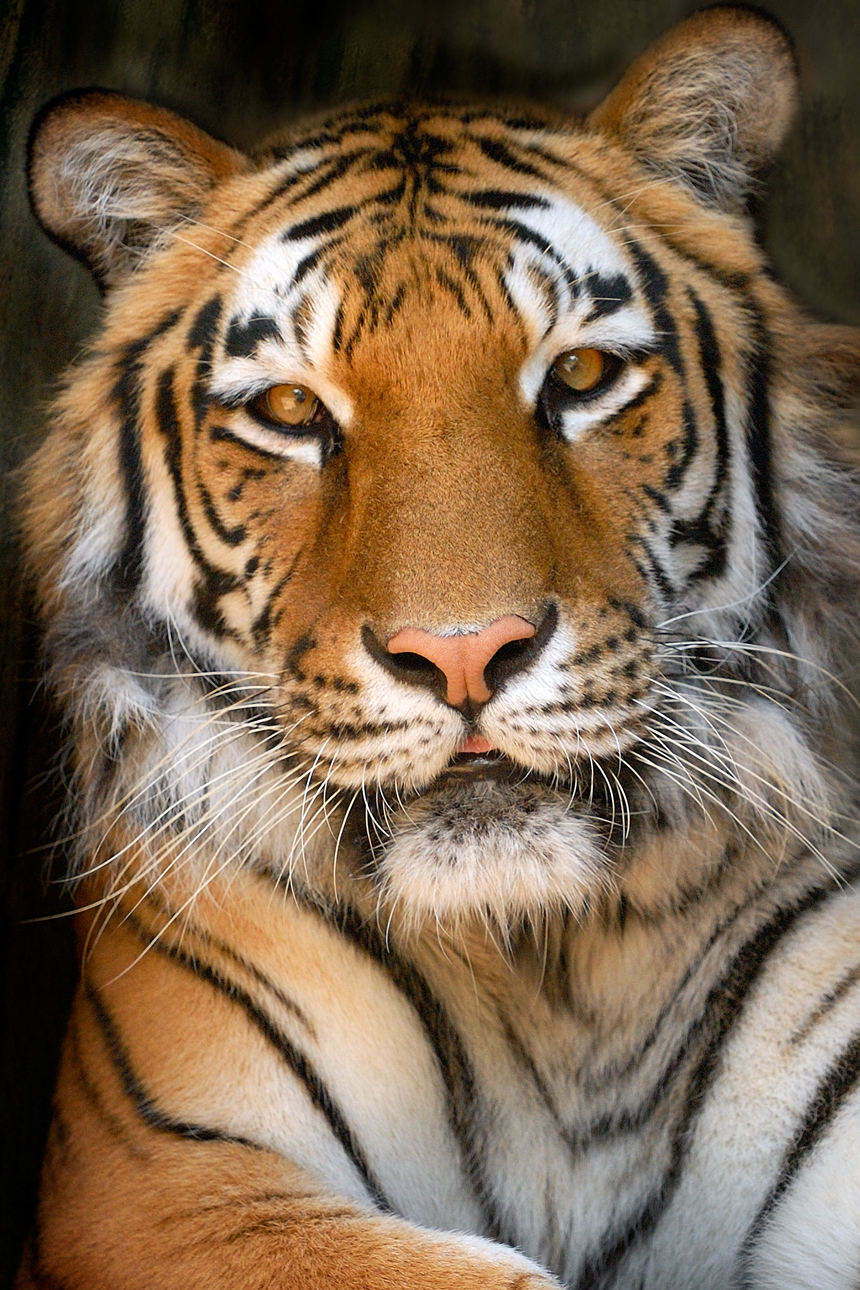 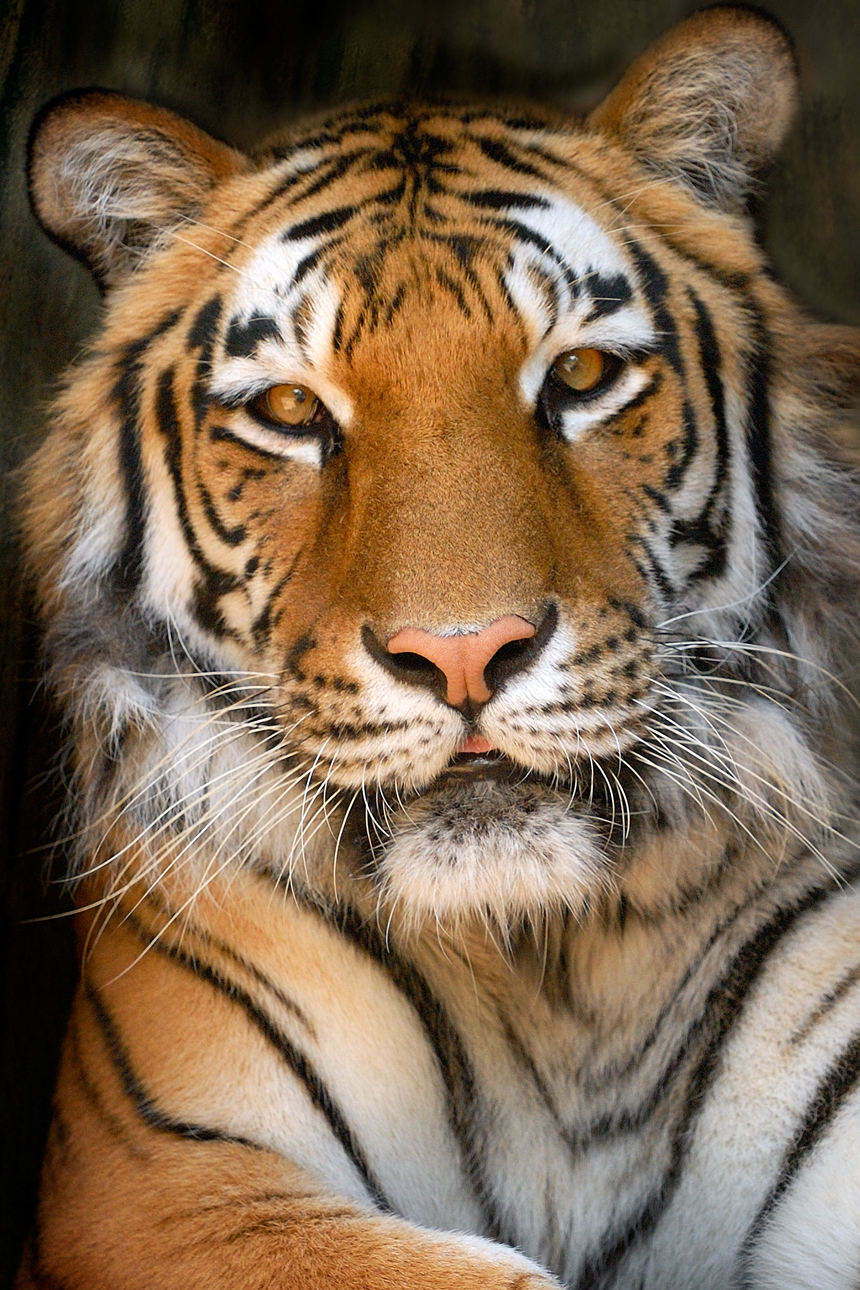 No Breakfast on two-hour delaysSUNDAYMONDAYTUESDAYWEDNESDAYTHURSDAYFRIDAYSATURDAY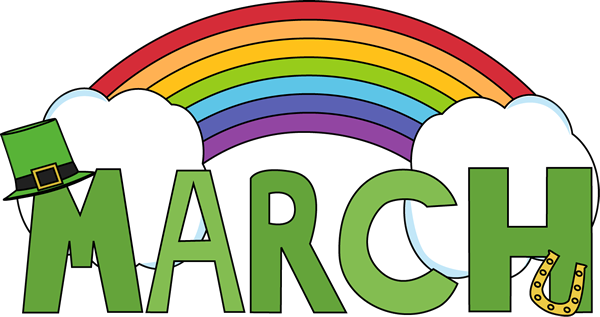 March 1 Stuffed Crust PizzaOr Popcorn ChickenW/ Goldfish CrackersFries / TomatoesChoice of Fruit / MilkOffer verses serve -Students must take3 of 5 items to count as a lunch & one must be a fruit or vegetable.All Meals areserved with 1% milk, fat free chocolate, fat free vanilla, fat free strawberry and skimMarch 4Baked ChickenW / RollOrCheesesteakMashed PotatoesBaby CarrotsChoice of Fruit / MilkMarch 5Stuffed Shells W / RollOrHamburgerTossed Salad
Steamed CarrotsChoice of Fruit / MilkMarch 6Chicken NuggetsW / RollOrCalzoneBaked BeansSliced TomatoesChoice of Fruit / MilkMarch 7Macaroni & CheeseW / RollOrShrimp Poppers / RollPeasRed Peppers W/ Dip Choice of Fruit / MilkMarch 8Cheese PizzaOrBBQ Rib SandwichCheesy BroccoliCelery Sticks W/ DipChoice of Fruit / MilkPre-K Alternative:March 26 – Chicken Nuggets W/ Roll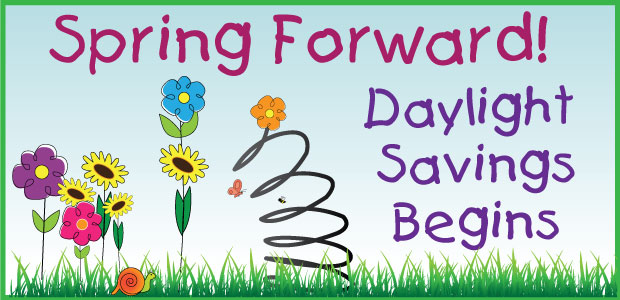 March 11Tomato soupGrilled Cheese SandwichOrHamburgerPeas Tossed SaladChoice of Fruit / MilkMarch 12 Walking TacoOr  Chicken SandwichBroccoliBaby CarrotsChoice of Fruit / MilkMarch 13Macaroni & Beef PastaW / RollOrTurkey & Cheese WrapTossed SaladGreen BeansChoice of Fruit / MilkMarch 14Chicken Patty OrPizza BurgerSteamed CarrotsCucumbers w/ DipChoice of Fruit / MilkMarch 15Pepperoni PizzaOrFish Nuggets W/ RollBaked BeansCelery W/ DipChoice of Fruit / Milk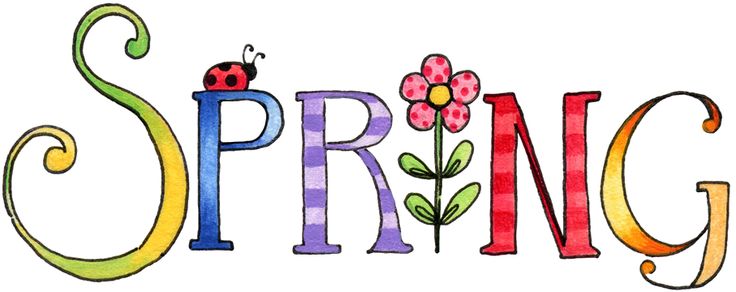 March 18Mashed Potato BowlW / RollOrChicken CheesesteakSteamed CarrotsCelery Choice of Fruit / MilkMarch 19Chicken SticksW / RollOrCalzone Tossed SaladBaked BeansChoice of Fruit / MilkMarch 20Cheeseburger SubOrChef Salad W/ RollCheesy Broccoli Red Peppers W/ DipChoice of Fruit / MilkMarch 21Roast Turkey W/ Gravy & RollOrHam & Cheese HoagieMashed PotatoesCornChoice of Fruit / MilkMarch 22HamburgerOrBBQ Chicken SandwichPeasBaby CarrotsChoice of Fruit / MilkElementary-$ 2.60Milk - .50Reduced - .40PLEASE NOTE:STUDENTS ARE NOT ABLE TO HEAT PACKED LUNCHESMarch 25BBQ Rib SandwichOrTurkey & Cheese HoagieSteamed CarrotsGrape TomatoesChoice of Fruit / MilkMarch 26Spaghetti & MeatballsW / RollOrHot DogTossed SaladGreen BeanChoice of Fruit / MilkMarch 27Chicken PattyOrMeatball SubPeasCelery W/ DipChoice of Fruit / MilkMarch 28Chicken AlfredoBreadstickOrCheeseburgerSteamed BroccoliBaby CarrotsChoice of Fruit / MilkMarch 29Stuffed Crust PizzaOrFish SandwichBaked BeansGrape TomatoesChoice of Fruit / MilkMenu subject to change